The 2019 SRC council deserve to have a passionate and enthusiastic Women’s Officer to continue the fight for women rights. 
I wish to put myself forward in this role as I believe I have many qualities to offer through education and awareness, encouraging our community to be highly active on campus as well as in our local community. We must fight to break down any social barriers in order to unite our community as one. We must stand in solidarity with this collective struggle. No one should be discriminated against as we give our voices a platform. Women deserve to be heard. We deserve to be free from discrimination and abuse in a system which belittles the struggle of women. We should be taken serious in this revolution.
I would love to showcase my talent whilst leading a group of amazing women and those who stand in solidarity with us – creating a larger emphasis on diversity. 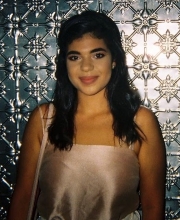 